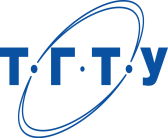 Министерство науки и высшего образования Российской ФедерацииФедеральное государственное бюджетное образовательное учреждениевысшего  образования«Тамбовский государственный технический университет»Управление комплексной безопасностиТема 35. Действия НФГО (противопожарное звено) по тушению пожаров в различных условиях обстановки.                                             г.Тамбов-2022                   Вопрос 1. Ведение пожарной разведки силами НАСФ.     Пожарная разведка ведется в целях получения данных о пожарной обстановке для принятия решения на выполнение работ по локализации и тушению пожара. Пожарная разведка ведется непрерывно до полного завершения работ по локализации и тушению пожара.      При этом:- выявляются пожарная обстановка в местах ведения  аварийно-спасательных работ и угроза распространения пожаров;- определяются местонахождение людей и степень опасности для их жизни в связи с распространением пожара;- устанавливаются пути распространения пожаров на объект со стороны прилегающей городской застройки;- определяются рубежи, которые могут быть использованы для локализации пожаров;- выявляются пути эвакуации и способы спасения людей;- уточняется потребность в силах и средствах для обеспечения работ по локализации и тушению пожара;- определяются кратчайшие пути прокладки рукавных линий от водоисточников к местам работы пожарных и возможные меры по защите от теплового излучения личного состава, пожарной техники и рукавных линий;- устанавливается степень опасности распространения пожара в зданиях и сооружениях объекта и в особенности быстрого распространения огня в результате возможных взрывов и разрушений производственного оборудования и емкостей.     Пожарная разведка ведется командиром нештатного противопожарного звена без проникновения в здания, пожарная обстановка оценивается на основании данных наружного осмотра горящего здания.     О результатах пожарной разведки командир нештатного противопожарного звенадокладывает руководителю АСДНР и командиру прибывшего подразделения Государственной противопожарной службы.Вопрос 2. Спасение и эвакуация пострадавших из очага поражения, горящих, задымленных и загазованных зданий.     Личный состав противопожарных формирований обязан оказывать помощь людям, находящимся в опасности в районе пожара. Работы по спасению производятся, как правило, с одновременным развертыванием технических средств пожаротушения.     Работы по спасению людей при тушении пожара начинаются немедленно, если:- людям непосредственно угрожает огонь или помещение, в котором они находятся, заполнено дымом или газами;- людям угрожает опасность взрыва или обрушения конструкций;- люди самостоятельно не могут покинуть опасные места;- имеется угроза распространения огня или дыма на основные пути эвакуации.     Последовательность спасения людей определяется в зависимости от обстановки, сложившейся на пожаре. В первую очередь спасаются люди из наиболее опасных мест по кратчайшим и наиболее безопасным путям эвакуации. К таким путям относятся основные и запасные входы и выходы, оконные проемы и балконы в сочетании с пожарными лестницами или спасательными веревками, люки в перекрытиях, если через них можно выйти из здания или перейти в безопасную его часть, отверстия в перегородках, перекрытиях и стенах, проделываемые пожарными (спасателями.)Основными способами спасения людей на пожарах являются:- самостоятельный выход лиц, которым угрожает опасность, в безопасном направлении по указанию пожарных (спасателей);- выход спасаемых под контролем пожарных, когда пути спасения задымлены или состояние спасаемых вызывает сомнение в возможности самостоятельного выхода;- вынос спасаемых, не способных передвигаться самостоятельно;- спуск спасаемых по пожарным лестницам или веревкам, когда основные пути эвакуации отрезаны огнем или дымом.     При спасении людей с помощью веревок не допускается их соприкосновение с острыми строительными конструкциями, а спасательные петли должны надежно закрепляться на спасаемом. При спасении людей по пожарным лестницам к спасаемым крепятся страхующие веревки. Если известно, что в помещениях были люди, а в местах предполагаемого нахождения они не обнаружены,  то производится тщательный осмотр всех смежных помещений до достижения положительных результатов.Вопрос 3. Действия по локализации и тушению пожаров. Отработка действий номеров боевого расчета в различных условиях обстановки.     Пожары могут возникать вследствие производственных аварий и разрушений отопительных систем, электросетей, газо- и нефтепроводов, от самовозгорания некоторыхвеществ, из-за неосторожного обращения с огнем, от пренебрежения к предупредительным мерам и нарушения правил пожарной безопасности. В военное время пожары могут возникнуть в результате применения противником ядерного оружии и зажигательных средств.     При тушении горящих жидкостей в открытых емкостях струю пены следует направлять так, чтобы она скользила по поверхности жидкости и попадала в борт резервуара. При этом способе пена будет плавно растекаться по поверхности жидкости, охлаждая ее и предотвращая соприкосновение образующихся паров с кислородом воздуха. Не следует также струей пены бить сверху вниз, в поверхность жидкости, так как это вызовет разбрызгивание горящего продукта, что увеличит площадь горения. Тушение разлитой на полу жидкости надо начинать с краев, постепенно покрывая пеной всю поверхность.     При локализации пожара основной задачей является ограничить распространение огня и одновременно осуществить действия по спасению людей из горящих зданий. При ликвидации пожара осуществляются действия по непосредственной ликвидации горения.Если горение происходит в пределах отдельного помещения, локализация пожара обычно означает не допустить его распространения на смежные помещения.     В ходе отработки учебного вопроса обучаемые тренируются в составе звена вдействиях по подаче огнетушащих средств к местам пожара: -установке пожарного автомобиля или мотопомпы на водоисточники и прокладке рукавных линий к месту пожара; -подаче огнетушащих средств (воды) для локализации и тушения пожара;-свертывании рукавных линий (уборке их) после выполнения поставленной задачи ипри необходимости в передислокации на новое место работы.     При выполнении этих действий  обращается особое внимание обучаемых, чтобы установка пожарного автомобиля или мотопомпы производилась на ближайшие естественные или искусственные водоисточники; прокладка рукавных линий производилась так, чтобы имелась возможность маневра пожарными стволами без наращивания рукавных линий (прокладка их с некоторым запасом по длине); чтобы при прокладке рукавных линий в местах горения и завалов не допускались повреждения и прогары рукавов, для чего под рукавными линиями необходимо устраивать настилы из подручных материалов; чтобы места установки средств пожаротушения и боевые позиции личного состава выбирались на расстояниях, обеспечивающих безопасность их работы при возможных обвалах и обрушениях.     Для эффективного тушения огня в местах, где происходит скрытое горение, необходимо производить вскрытие конструкций на границах распространения огня и подавать водяные струи пожарными стволами в пустоты перекрытий, перегородок и стен.     При диаметре спрыска пожарного ствола 19 и 25 мм и напоре 40 м водного столба и более с пожарным стволом должны работать два человека — ствольщик и подствольщик.      В очагах поражения личный состав будет вести борьбу с пожарами в более трудныхусловиях: при высокой температуре, задымлении, радиоактивном заражении и значительной физической нагрузке.Вопрос 4.Действия по тушению пожаров в условиях заражения радиоактивными, отравляющими, аварийно химически опасными веществами и биологическими средствами.     Особую опасность для личного состава при тушении пожаров могут представлять:- контакт с аварийно химически опасными веществами или отравляющими веществами;- радиоактивное облучение личного состава, в том числе при образовании радиоактивного облака и выпадении радиоактивных осадков;- контакт с биологическими средствами;- взрывы взрывчатых веществ, газовых и пылевых смесей;- поражение электрическим током при тушении пожара на электроэнергетических объектах;- быстрое распространение огня, в том числе по технологическим коммуникациям.     При тушении пожаров на объектах в условиях заражения радиоактивными, отравляющими, аварийно химически опасными веществами и биологическими средствами необходимо:- совместно с администрацией объекта определить ПДК АХОВ, а также уровни радиации и время пребывания личного состава на зараженном участке и выбрать огнетушащие средства;- в зоне заражения радиоактивными веществами вести контроль дозы облучения личного состава и при превышении допустимых норм облучения произвести его ротацию;-подать необходимое количество стволов-распылителей для локализации зоны распространения ядовитого газа;- постановку пожарного автомобиля производить так, чтобы он не попал в зону заражения;- в зоне заражения производить тушение минимальным количеством личного состава, обеспечив его средствами индивидуальной защиты органов дыхания;- организовать сток воды в определенное место и принять меры по предотвращению поражения людей и животных отравленной водой;- провести эвакуацию людей из возможной зоны заражения;- после пожара организовать санитарную обработку личного состава, работавшего в опасной зоне;- провести дезактивацию, дегазацию и дезенфекцию противогазов, одежды, обуви, снаряжения и пожарной техники.Вопрос 5. Действия по тушению пожаров в подземных сооружениях, наэлектростанциях и подстанциях, на транспорте, при наличии на объектевзрывчатых веществ.     Тушение пожара в подземных сооружениях, в том числе метрополитена, усложнено тем, что там может находиться большое скопление людей и при этом возможно:-возникновение паники;-быстрое распространение огня;-трудность доступа и сложность подачи огнетушащих средств;-наличие электрооборудования, находящегося под высоким напряжением; -обрушения несущих конструкций.     Пожары в подземных сооружениях имеют свои особенности. Они характеризуются высокими тепловыми потоками. Возрастание t - до 1200°. При этом ж/бетонные конструкции из стали могут частично разрушаться, т.к. испытывают значительные термические напряжения.     При тушении пожаров необходимо:1 Организовать эвакуацию пассажиров.2 Подавать пену внутрь вагонов для предотвращения распространения пламени.3 Магистральные рукавные линии, кабель освещения, связи прокладывать побалюстрадам эскалаторов.     Тушение пожаров в тоннелях и помещениях станций, где находятся установкипод высоким напряжением, осуществлять после остановки движения поездов, снятиянапряжения с контактного рельса, отключения электроустановок и предъявленияписьменного приказа о снятии напряжения дежурному по объекту.     Для тушения пожаров в эскалаторных наклонных тоннелях, совмещенных тягово-понизительных подстанциях применять пену.     На тушение пожара в подвижном составе, находящемся в тоннеле, подаватьручные стволы, для защиты личного состава использовать водяные завесы в видераспыленных струй.     Большую роль при эксплуатации тоннелей играют системы вентиляции и дымоудаления,  которые должны быть в работоспособном состоянии.Необходимо: при тушении пожара в подвижном составе, находящемся в тоннеле огнетушащие вещества подавать со стороны движения вентиляционного потока (иникак иначе).     Для проведения разведки и тушения пожара в подземных помещениях (тоннели,тупики, понизительные подстанции и т.д.) следует использовать изолирующиепротивогазы.     Большую опасность представляют пожары, возникающие на электростанциях,которые происходят на трансформаторах, масляных выключателях и в кабельномхозяйстве. Основной пожарной нагрузкой данных станций будет являться большоеколичество трансформаторного масла.     При тушении пожаров в гаражах, троллейбусных и трамвайных парках возможны:-наличие в гаражах автомобилей, заправленных бензином (сжиженным газом), постоянная угроза взрыва топливных баков и баллонов с газом;- наличие в троллейбусных и трамвайных парках электросетей под высоким напряжением;- беспорядочная и плотная парковка транспортных средств на территории гаража, парка и на подъездных путях, особенно в ночное время суток;- наличие большого количества ГСМ;- быстрое задымление и распространение горения в многоэтажных зданиях гаражей;-потеря несущей способности и обрушение строительных конструкций из-за воздействия на них опасных факторов пожара;-выделение токсичных продуктов при горении полимерных материалов;- горение покрытий большой площади с горючими элементами.Вопрос 6. Действия по тушению пожаров при авариях на магистральныхгазопроводах и нефтепроводах, в условиях массового разлива нефтепродуктов.     При возникновении пожара на магистральных газопроводах оперативный персонал должен аварийно остановить компрессорную станцию и отключить аварийный участок. При этом необходимо, чтобы выгорел скопившийся под высоким давлением газ. При возникновении пожара на магистральных нефтепроводах принимаются меры к прекращению истечения жидкости из трубопровода путем перекрытия ближайших к аварийному участку задвижек. В некоторых случаях целесообразно, чтобы выгорала только скопившаяся под высоким давлением нефть. Если произошел разлив горящей нефти, то ее тушат подачей пены.Вопрос 7. Меры безопасности.При тушении пожаров на объектах университета и на пожароопасных участках необходимо соблюдать общие требования по технике безопасности, предусмотренные действующими специальными инструкциями для университета. Личный состав, работающий с пожарными стволами в условиях открытых пожаров на участках сильноготеплового излучения, обеспечивается теплоотражательными костюмами (защитными экранами) и при необходимости выполняет работы под защитой водяных струй. В условиях сильного задымления работа должна выполняться в изолирующих противогазах, а при работе в помещениях (участках) с наличием газов и паров жидкостей, поражающих кожные покровы, — только в герметизированных защитных костюмах и изолирующих(фильтрующих) противогазах. Личный состав противопожарных формирований должен следить за состоянием строительных конструкций и технологического оборудования и в случае опасности (разрушения, взрыва) немедленно предупредить всех работающих.           Места установки техники пожаротушения и боевые позиции личного состава, выбирать на расстояниях, обеспечивающих безопасность их работы при возможных обвалах, и обрушениях.Учебные вопросы:1.Ведение пожарной разведки силами НФ.2.Спасение и эвакуация пострадавших из очага поражения, горящих, задымленных и     загазованных зданий.3.Действия по локализации и тушению пожаров. Отработка действий номеров боевого      расчета в различных условиях обстановки.4.Действия по тушению пожаров в условиях заражения радиоактивными,      отравляющими, аварийно химически опасными веществами и биологическими     средствами.5.Действия по тушению пожаров в подземных сооружениях,электростанциях и    подстанциях,  на транспорте, при наличии на объекте взрывчатых веществ.6.Действия по тушению пожаров при авариях на магистральных газопроводах и    нефтепроводах, в условиях массового разлива нефтепродуктов.7.Меры безопасности.